Зимски распустОвом приликом ћу вам описати зимски распуст.У децембру ми је дошла сестра Ања из Швајцарске да са нама прослави Нову годину. Нову годину Ања, Лазар и ја смо заједно китили јелку. Када смо завршили ишли смо у Луна парк. Возили смо се на рингишпилу И скакали на трамболини. Онда је пао мрак па смо се вратили кући. За Нову годину били смо будни до два сата. У поноћ смо изашли са мојим татом напоље да пуштамо ватромет. Када смо се вратили јели смо торту. Јако рано наша сестра је отишла кући. Брат И ја када смо се пробудили видели смо пакетиће испод јелке. Били смо срећни јер смо добили шта смо желели. После Нове године ишли смо за Републику Српску код родбине. Тамо смо дочекали Божић И лепо се провели.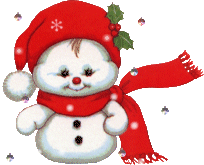 Ово је један од мојих лепших зимских распуста.